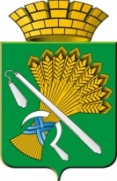 АДМИНИСТРАЦИЯ КАМЫШЛОВСКОГО ГОРОДСКОГО ОКРУГАП О С Т А Н О В Л Е Н И Еот 18.10.2019 N 899О внесении изменений в Устав муниципального казенного учреждения «Центр обеспечения деятельности администрации Камышловского городского округа», утвержденный постановлением главы Камышловского городского округа от 21.11.2016 г. № 1202В соответствии с Федеральным законом от 06.10.2003 № 131-ФЗ «Об общих принципах организации местного самоуправления в Российской Федерации», статьями 123.21, 123.22 Гражданского кодекса Российской Федерации, статьей 17.1 Федерального закона от 12.01.1996 № 7-ФЗ «О некоммерческих организациях», Порядком создания, реорганизации, изменения типа и ликвидации муниципальных казенных и бюджетных учреждений Камышловского городского округа, утвержденным постановлением главы Камышловского городского округа от 27.06.2011г. № 1082, Инструкцией по делопроизводству в администрации Камышловского городского округа, утвержденной распоряжением главы Камышловского городского округа от 29.12.2018 № 362-Р, руководствуясь Уставом Камышловского городского округа, администрация Камышловского городского округаПОСТАНОВЛЯЕТ:1. Внести в Устав муниципального казенного учреждения «Центр обеспечения деятельности администрации Камышловского городского округа», утвержденный постановлением главы Камышловского городского округа от 21.11.2016 г. № 1202, следующие изменения:1.1. В пункте 1.5 слова «, литер «Б» исключить;1.2. В пунктах 4.2, 4.4 слова «распоряжением главы Камышловского городского округа» заменить на слова «распоряжением администрации Камышловского городского округа».2. Утвердить Устав Муниципального казенного учреждения «Центр обеспечения деятельности администрации Камышловского городского округа» в новой редакции согласно приложению.3. Директору муниципального казенного учреждения «Центр обеспечения деятельности администрации Камышловского городского округа» Фадееву Дмитрию Юрьевичу после вступления в силу настоящего постановления обратиться в уполномоченный орган для осуществления государственной регистрации Устава в новой редакции.4. Настоящее постановление разместить на официальном сайте Камышловского городского округа в сети «Интернет».5. С момента государственной регистрации устава Муниципального казенного учреждения «Центр обеспечения деятельности администрации Камышловского городского округа» в новой редакции устав муниципального казенного учреждения «Центр обеспечения деятельности администрации Камышловского городского округа», утвержденный постановлением главы Камышловского городского округа от 21.11.2016 года № 1202 «О внесении изменений в устав муниципального бюджетного учреждения «Камышловская бюджетная организация» в связи с изменением типа учреждения в целях создания муниципального казенного учреждения «Центр обеспечения деятельности администрации Камышловского городского округа», в редакции постановления администрации Камышловского городского округа от 20.05.2019 года № 428, считать утратившим силу.6. Настоящее постановление вступает в силу с момента принятия.7. Контроль за исполнением настоящего постановления оставляю за собой.ГлаваКамышловского городского округа                                               А.В. ПоловниковПриложениеУТВЕРЖДЕНпостановлением администрацииКамышловского городского округаот 18.10.2019  № 899УСТАВмуниципального казенного учреждения«Центр обеспечения деятельности администрации Камышловского городского округа»(новая редакция)Камышлов, 2019 г.Раздел 1. Общие положения1.1. Муниципальное   казенное   учреждение   «Центр обеспечения деятельности администрации Камышловского городского округа», именуемое в дальнейшем «Учреждение»,  создано путем изменения типа муниципального бюджетного учреждения «Камышловская бюджетная организация» в соответствии с постановлением главы Камышловского городского округа от 27.10.2016 г. № 1103, для оказания муниципальных услуг, выполнения работ и (или) исполнения муниципальных функций в целях обеспечения реализации предусмотренных законодательством Российской Федерации полномочий администрации Камышловского городского округа, а также для осуществления отдельных государственных полномочий, переданных администрации Камышловского городского округа, в целях обеспечения реализации предусмотренных законодательством Российской Федерации полномочий органов государственной власти.1.2. Казенное учреждение является некоммерческой организацией.1.3. Учредителем учреждения является Камышловский городской округ. Органом, осуществляющим функции и полномочия учредителя, является администрация Камышловского городского округа.1.4. Полное официальное наименование - Муниципальное казенное учреждение «Центр обеспечения деятельности администрации Камышловского городского округа», сокращенное наименование - МКУ «ЦОДА КГО».1.5. Место нахождения учреждения: 624860, Свердловская область, г. Камышлов, ул. Карла Маркса, д. 51. 1.6. Учреждение является юридическим лицом с момента государственной регистрации.1.7. Собственником имущества, закрепляемого за учреждением на праве оперативного управления, является муниципальное образование Камышловский городской округ.1.8. Учреждение не имеет филиалов и представительств.Раздел 2. Предмет, цели и виды деятельности2.1. Предмет деятельности учреждения: 2.1.1. Оказание муниципальных услуг, выполнение работ и (или) исполнение муниципальных функций администрации Камышловского городского округа, предусмотренных настоящим Уставом и иными нормативно-правовыми актами органа местного самоуправления Камышловского городского округа.2.1.2. Осуществление отдельных государственных полномочий, переданных администрации Камышловского городского округа.2.2.	Основными целями деятельности учреждения являются:2.2.1. Обеспечение реализации предусмотренных законодательством Российской Федерации полномочий администрации Камышловского городского округа.2.2.2. Обеспечение реализации предусмотренных законодательством Российской Федерации полномочий органов государственной власти, переданных администрации Камышловского городского округа.2.3.	Основные виды деятельности, которые учреждение вправе осуществлять в соответствии с целями, для достижения которых оно создано: 2.3.1. осуществление полномочий по планированию и осуществлению закупок, включая определение поставщиков (подрядчиков, исполнителей), заключение муниципальных контрактов, их исполнение, в том числе на приемку поставленных товаров, выполненных работ (их результатов), оказанных услуг, обеспечение их оплаты, для органа местного самоуправления - администрация Камышловского городского округа;2.3.2. осуществление полномочий уполномоченного учреждения на определение поставщиков (подрядчиков, исполнителей) товаров, работ, услуг для казенного учреждения - администрация Камышловского городского округа;2.3.3. размещение информации о деятельности администрации Камышловского городского округа в сети "Интернет"; 2.3.4.	обеспечение деятельности органов местного самоуправления и организаций в области защиты населения и территорий от чрезвычайных ситуаций, управление силами и средствами, предназначенными и выделяемыми (привлекаемыми) для предупреждения и ликвидации чрезвычайных ситуаций, осуществление обмена информацией и оповещения населения о чрезвычайных ситуациях;2.3.5. осуществление полномочий специализированной службы по вопросам похоронного дела Камышловского городского округа;2.3.6. начисление и предоставлению компенсаций и субсидий по оплате жилых помещений и коммунальных услуг отдельным категориям граждан, проживающим на территории Камышловского городского округа;2.3.7. выдача порубочного билета и (или) разрешения на пересадку деревьев и кустарников на территории Камышловского городского округа.2.3.8. начисление, учет и сбор платы за найм жилых помещений муниципального жилищного фонда Камышловского городского округа;2.3.9. выдача талонов на льготную помывку в общих отделениях бань Камышловского городского округа;2.3.10. разработка плана тушения лесных пожаров на территории Камышловского городского округа;2.3.11. планирование осуществления мер пожарной безопасности в лесах;2.3.12. участие в предварительном рассмотрении лесных деклараций;2.3.13. участие в проведении муниципальной экспертизы проектов освоения лесов;2.3.14. учет древесины, заготовленной гражданами для собственных нужд;2.3.15. обеспечение проектирования лесных участков, таксации лесосек, составления проекта договора при продаже лесных насаждений, 2.3.16. ведение государственного лесного реестра;2.3.17. натурное обследование лесных участков Камышловского городского лесничества;2.3.18. контроль за соблюдением условий договоров аренды лесных участков Камышловского городского лесничества;2.3.19. предоставление информации в единую государственную автоматизированную систему учета древесины и сделок с ней.2.3.20. заключение договоров купли-продажи древесины на корню, необработанных круглых лесоматериалов, не древесных лесных продуктов.2.4.	Учреждение может оказывать иные муниципальные услуги, выполнять работы и (или) исполнять муниципальные функции в целях обеспечения реализации, предусмотренных законодательством Российской Федерации, Уставом Камышловского городского округа полномочий администрации Камышловского городского округа, переданные ему в установленном порядке.Раздел 3. Права и обязанности учреждения, порядок осуществления контроля за деятельностью учреждения3.1. Учреждение осуществляет бюджетные полномочия получателя бюджетных средств и администратора доходов, установленные Бюджетным кодексом Российской Федерации и принятыми в соответствии с ним нормативными правовыми актами (муниципальными правовыми актами), регулирующими бюджетные правоотношения.3.2. Учреждение в отношении используемого имущества:3.2.1. осуществляет его капитальный и текущий ремонт;3.2.2. обеспечивает его сохранность, эффективность и целевое использование;3.2.3. отчитывается перед Комитетом по управлению имуществом и земельным ресурсам администрации Камышловского городского округа об использовании имущества в установленном порядке и сроки;3.2.4. исполняет иные права и обязанности по владению, пользованию и распоряжению имуществом, установленные настоящим уставом, договором об оперативном управлении имуществом, и действующим законодательством.3.3. Учреждение обязано:3.3.1. ежемесячно, ежеквартально и ежегодно предоставлять отчеты о результатах своей деятельности учредителю в установленном им порядке;3.3.2. предоставлять государственным органам информацию, необходимую для ведения государственных статистических наблюдений в соответствии с действующим законодательством;3.3.3. хранить и использовать в установленном порядке документы по личному составу и своевременно передавать их в архив Камышловского городского округа;3.3.4. организовывать личный прием граждан, обеспечивать своевременное и полное рассмотрение обращений граждан и организаций в соответствии с действующим законодательством;3.3.5. осуществлять меры по защите информации ограниченного доступа, находящейся у учреждения в соответствии с действующим законодательством;3.3.6. реализовывать мероприятия по энергосбережению и повышению энергетической эффективности в соответствии с законодательством об энергосбережении и повышении энергетической эффективности в соответствии с действующим законодательством;3.3.7. обеспечивать рациональное использование земли и других природных ресурсов, исключить загрязнение окружающей среды, нарушение правил безопасности производства, санитарно-гигиенических норм и требований по защите здоровья работников, населения и потребителей работ, услуг в соответствии с действующим законодательством;3.3.8. выполнять мероприятия по гражданской обороне и мобилизационной подготовке в соответствии с действующим законодательством,3.4. Учреждение самостоятельно выступает в суде в качестве истца и ответчика.3.5. Учреждение обеспечивает исполнение денежных обязательств, указанных в исполнительном документе, в соответствии с Бюджетным кодексом РФ.3.6. Контроль за эффективным использованием по назначению и обеспечением сохранности имущества, закрепленного за Казенным учреждением, осуществляет Комитет по управлению имуществом и земельным ресурсам администрации Камышловского городского округа.3.7. Контроль и регулирование соответствия деятельности Казенного учреждения целям, предусмотренным настоящим уставом, исполнения бюджетной сметы на содержание учреждения, финансовый контроль, осуществляет администрация Камышловского городского округа.Раздел 4. Организация деятельности учреждения и порядок управления учреждением4.1. Учреждение осуществляет определенную настоящим уставом деятельность в соответствии с действующим законодательством и в пределах, установленных учредителем и настоящим уставом.4.2. Исполнительным органом (руководителем) учреждения является директор учреждения, назначаемый на должность распоряжением администрации Камышловского городского округа.4.3. Руководитель учреждения  самостоятельно осуществляет руководство деятельностью учреждения   в   соответствии  с  законодательством  Российской  Федерации, законодательством  субъекта  Российской  Федерации,  нормативными правовыми актами  органов  местного  самоуправления, уставом учреждения, коллективным договором, соглашениями, локальными нормативными актами, трудовым договором,  за  исключением  вопросов, принятие решений по которым отнесено законодательством Российской Федерации к ведению иных органов и должностных лиц.4.4. По всем вопросам деятельности руководитель учреждения подчиняется учредителю.Во время отсутствия руководителя учреждения исполнение его обязанностей осуществляет его заместитель, если обязанность замещения руководителя в период его отсутствия предусмотрена в трудовом договоре (должностной инструкции) такого заместителя, назначаемый исполняющим обязанности директора учреждения распоряжением администрации Камышловского городского округа, или, в случае отсутствия заместителя руководителя учреждения, иное лицо. 4.5. В соответствии со статьей 275 Трудового кодекса РФ трудовой договор с руководителем учреждения заключается на основе типовой формы трудового договора, утвержденной Постановлением Правительства РФ.4.6. Трудовой договор с руководителем учреждения заключается на срок не более 5 (пяти) лет в соответствии с порядком установленным учредителем. 4.7. Для руководителя учреждения и его заместителей, главного бухгалтера срок испытания не может превышать шесть месяцев, если иное не установлено федеральным законом.4.8. По соглашению сторон срочный трудовой договор может заключаться с заместителями руководителя и главным бухгалтером учреждения.4.9. Руководитель учреждения имеет право на:4.9.1. осуществление действий без доверенности от имени учреждения;4.9.2. выдачу доверенности, совершение иных юридически значимых действий;4.9.3. открытие (закрытие) в установленном порядке счетов учреждения;4.9.4. осуществление в установленном порядке приема на работу работников учреждения, а также заключение, изменение и расторжение трудовых договоров с ними;4.9.5. распределение обязанностей между своими заместителями, а в случае необходимости - передачу им части своих полномочий в установленном порядке;4.9.6. утверждение в установленном порядке структуры и штатного расписания учреждения по согласованию с учредителем, принятие локальных нормативных актов, утверждение положений о структурных подразделениях;4.9.7.  ведение коллективных   переговоров   и заключение коллективных договоров;4.9.8. поощрение работников учреждения;4.9.9. привлечение работников учреждения к дисциплинарной и материальной ответственности в соответствии с законодательством Российской Федерации; 4.9.10. представление учредителю предложений о внесении изменений в устав учреждения;4.9.11. решение иных вопросов, отнесенных законодательством Российской Федерации, уставом учреждения и трудовым договором к компетенции руководителя;4.10. Руководитель обязан:4.10.1. соблюдать при исполнении должностных обязанностей требования законодательства Российской Федерации, законодательства субъекта Российской Федерации, нормативных правовых актов органов местного самоуправления, устава    учреждения, коллективного   договора, соглашений, локальных нормативных актов и трудового договора;4.10.2. обеспечивать эффективную деятельность учреждения и его структурных подразделений, организацию административно-хозяйственной, финансовой и иной деятельности учреждения;4.10.3. обеспечивать целевое и эффективное использование денежных средств учреждения, а также имущества, переданного учреждению в оперативное управление в установленном порядке;4.10.4. обеспечивать своевременное и качественное выполнение всех обязательств учреждения;4.10.5. обеспечивать работникам учреждения безопасные условия труда, соответствующие государственным нормативным требованиям охраны труда, а также социальные гарантии в соответствии с законодательством Российской Федерации;4.10.6. создавать и соблюдать условия, обеспечивающие деятельность представителей работников, в соответствии с трудовым законодательством, коллективным договором и соглашениями;4.10.7. обеспечивать разработку в установленном порядке правил внутреннего трудового распорядка;4.10.8. требовать соблюдения работниками учреждения правил внутреннего трудового распорядка;4.10.9. обеспечивать выплату в полном размере заработной платы, пособий и иных выплат работникам учреждения в соответствии с законодательством Российской   Федерации, коллективным   договором, правилами внутреннего трудового распорядка и трудовыми договорами;4.10.10. не разглашать сведения, составляющие государственную или иную охраняемую законом тайну, ставшие известными ему в связи с исполнением своих должностных обязанностей; 4.10.11. обеспечивать выполнение требований законодательства Российской Федерации по гражданской обороне и мобилизационной подготовке;4.10.12. обеспечивать соблюдение законодательства Российской Федерации при выполнении финансово-хозяйственных операций, в том числе по своевременной и в полном объеме уплате всех установленных законодательством Российской Федерации налогов и сборов, а также представление отчетности в порядке и сроки, которые установлены законодательством Российской Федерации;4.10.13. обеспечивать выполнение всех плановых показателей деятельности учреждения;4.10.14. обеспечивать своевременное выполнение нормативных правовых актов и локальных нормативных актов работодателя;4.10.15. своевременно информировать работодателя о начале проведения проверок деятельности учреждения контрольными и правоохранительными органами и об их результатах, о случаях привлечения работников учреждения к административной и уголовной ответственности, связанных с их работой в учреждении, а также незамедлительно сообщать о случаях возникновения в учреждении ситуации, представляющей угрозу жизни и здоровью работников;4.10.16. осуществить при расторжении трудового договора передачу дел учреждения вновь назначенному руководителю в установленном порядке;4.10.17. представлять в случае изменения персональных данных соответствующие документы работодателю;4.10.18. информировать работодателя о своей временной нетрудоспособности, а также об отсутствии на рабочем месте по другим уважительным причинам;4.10.19. представлять работодателю в установленном порядке сведения о своих доходах, об имуществе и обязательствах имущественного характера, а также о доходах, об имуществе и обязательствах имущественного характера своих супруги (супруга) и несовершеннолетних детей;4.10.20. обеспечивать достижение установленных учреждению ежегодных значений показателей соотношения средней заработной платы отдельных категорий работников учреждения со средней заработной платой в Свердловской области Российской Федерации, указанных в дополнительном соглашении, являющемся   неотъемлемой   частью   трудового   договора (в   случае их установления);4.10.21. выполнять иные обязанности, предусмотренные законодательством Российской Федерации, уставом учреждения и трудовым договором.4.11. Руководитель несет ответственность:4.11.1. За неисполнение или ненадлежащее исполнение обязанностей, предусмотренных законодательством Российской Федерации и трудовым договором.4.11.2. За совершение дисциплинарного проступка, то есть за неисполнение или ненадлежащее исполнение руководителем по его вине возложенных на него трудовых обязанностей.4.11.3.  Полную материальную ответственность за прямой действительный ущерб, причиненный учреждению, в соответствии со статьей 277 Трудового кодекса Российской Федерации. Руководитель может быть привлечен к дисциплинарной и материальной ответственности в порядке, установленном Трудовым кодексом Российской Федерации и иными федеральными законами, а также к гражданско-правовой, административной и уголовной ответственности в порядке, установленном федеральными законами.Раздел 5. Имущество и финансы учреждения5.1. Источниками формирования имущества являются имущество (движимое и недвижимое), закрепленное за ним учредителем на праве оперативного управления в соответствии с Гражданским кодексом Российской Федерации.5.2. На имущество, закрепленное собственником за учреждением и приобретенное учреждением по иным основаниям, оно приобретает право оперативного управления в соответствии с Гражданским кодексом Российской Федерации.5.3. Казенное учреждение не вправе отчуждать либо иным способом распоряжаться имуществом без согласия собственника имущества.5.4. Учреждение владеет, пользуется имуществом, закрепленным за ним на праве оперативного управления, в пределах, установленных законом, в соответствии с целями своей деятельности, назначением этого имущества и, если иное не установлено законом, распоряжаются этим имуществом с согласия собственника этого имущества.5.5. Собственник имущества вправе изъять излишнее, неиспользуемое или используемое не по назначению имущество, закрепленное им за учреждением, либо приобретенное учреждением за счет средств, выделенных ему собственником на приобретение этого имущества. Имуществом, изъятым у учреждения, собственник этого имущества вправе распорядиться по своему усмотрению.5.6. Земельный участок, необходимый для выполнения учреждением своих уставных целей, предоставляется ему в соответствии с действующим законодательством.5.7. Финансовое обеспечение деятельности казенного учреждения осуществляется за счет средств бюджета Камышловского городского округа и на основании бюджетной сметы.Учреждение находится в ведении администрации Камышловского городского округа, осуществляющей бюджетные полномочия главного распорядителя (распорядителя) бюджетных средств.Взаимодействие казенного учреждения при осуществлении им бюджетных полномочий получателя бюджетных средств с главным распорядителем (распорядителем) бюджетных средств, в ведении которого оно находится, осуществляется в соответствии с Бюджетным кодексом Российской Федерации.Учреждение осуществляет операции с бюджетными средствами через лицевые счета, открытые ему в соответствии с Бюджетным кодексом РФ. 5.8. Заключение и оплата казенным учреждением муниципальных контрактов, иных договоров, подлежащих исполнению за счет бюджетных средств, производятся в пределах, доведенных казенному учреждению лимитов бюджетных обязательств, если иное не установлено Бюджетным кодексом РФ, и с учетом принятых и неисполненных обязательств.5.9. Казенное учреждение обеспечивает исполнение денежных обязательств, указанных в исполнительном документе, в соответствии с Бюджетным кодексом РФ.5.10. Казенное учреждение не имеет права предоставлять и получать кредиты (займы), приобретать ценные бумаги. Субсидии и бюджетные кредиты учреждению не предоставляются.5.11. Доходы учреждения, полученные от приносящей доходы деятельности, осуществляемой лишь постольку, поскольку это служит достижению целей, ради которых создано учреждение, и если это соответствует таким целям, поступают в бюджет Камышловского городского округа. 5.12. Казенное учреждение ведет налоговый учет и статистическую отчетность результатов деятельности в порядке, установленном законодательством.5.13. Имущество и средства учреждения отражаются на его балансе и используются для достижения целей, определенных настоящим уставом. 5.14. Муниципальное учреждение не отвечают по обязательствам собственника своего имущества.Учреждение отвечает по своим обязательствам находящимися в его распоряжении денежными средствами. При недостаточности денежных средств субсидиарную ответственность по обязательствам казенного учреждения несет собственник его имущества.Раздел 6. Изменение типа Казенного учреждения6.1. Изменение типа Казенного учреждения не является его реорганизацией. При изменении его типа в учредительные документы вносятся соответствующие изменения.6.2. Изменение типа Казенного учреждения в целях создания бюджетного учреждения осуществляется в порядке, устанавливаемом администрацией Камышловского городского округа.6.3. Изменение типа Казенного учреждения в целях создания автономного учреждения осуществляется в порядке, установленном Федеральным законом от 03.11.2006 № 174-ФЗ "Об автономных учреждениях".Раздел 7. Реорганизация и ликвидация Казенного учреждения,внесение изменений в устав7.1. Реорганизация (слияние, присоединение, разделение, выделение, преобразование) и ликвидация Казенного учреждения осуществляются в случаях и порядке, предусмотренных гражданским законодательством.7.2. При реорганизации Казенного учреждения все служебные документы (управленческие, финансово-хозяйственные, по личному составу и др.) передаются в установленном порядке правопреемнику Казенного учреждения.7.3. Имущество ликвидируемого Казенного учреждения передается собственнику имущества.7.4. Сведения, составляющие государственную тайну, при ликвидации Казенного учреждения подлежат защите в порядке, установленном законодательством о государственной тайне.7.5. Изменения в настоящий устав вносятся в порядке, установленном администрацией Камышловского городского округа.